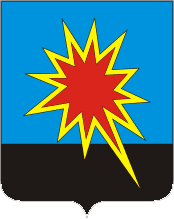 КЕМЕРОВСКАЯОБЛАСТЬКалтанскИЙ городскоЙ округАДМИНИСТРАЦИЯ КАЛТАНСКОГО ГОРОДСКОГО ОКРУГАПОСТАНОВЛЕНИЕОт  25.02.2019 г.    № 49 - пО внесении изменений в постановление администрации Калтанского городского округа  от 16.10.2015 г. № 215-п  «Об утверждении «Положения о комиссии по делам несовершеннолетних и защите их прав при администрации Калтанского городского округа»В связи с кадровыми изменениями и руководствуясь установленными рекомендациями по формированию комиссии по делам несовершеннолетних и защите их прав:1. Внести изменения в п. 2 постановления администрации Калтанского городского округа  от 16.10.2015 года № 215-п  «Об утверждении «Положения о комиссии по делам несовершеннолетних и защите их прав при администрации Калтанского городского округа» и изложить его согласно приложению к настоящему постановлению.2. Директору МАУ «Пресс-Центр г. Калтан» (В.Н. Беспальчук) обеспечить размещение настоящего постановления в средствах массовой информации.3. Отделу организационной и кадровой работы администрации Калтанского городского округа (Верещагина Т.А.) обеспечить размещение постановления на сайте администрации Калтанского городского округа.4. Контроль исполнения постановления возложить на заместителя главы Калтанского городского округа по социальным вопросам Клюеву А.Б.5. Настоящее постановление вступает в силу с момента официального опубликования.Глава Калтанского городского округа                                                                   И.Ф. ГолдиновПриложениек постановлению администрации Калтанского городского округаот 25.02. 2019 г. № 49-пСостав комиссии:Председатель: Клюева Анна Богдановна – заместитель главы Калтанского городского округа  по социальным вопросам;Заместитель председателя: Плюснина Наталья Владимировна -  начальник муниципального казенного учреждения Управление образования администрации Калтанского городского округа;Заместитель председателя: Гидревич Ксения Юрьевна – директор муниципального казенного учреждения «Центр социальной помощи семье и детям» Калтанского городского округаСекретарь: Федотова Ирина Анатольевна – ответственный секретарь комиссии по делам несовершеннолетних и защите их прав; Члены комиссии:Воробьев Павел Федоровича - заместитель руководителя следственного отдела по городу Осинники следственного управления Следственного комитета РФ по Кемеровской области (по согласованию);Гилев Алексей Николаевич – директор федерального государственного бюджетного профессионального образовательного учреждения  «Калтанское специальное учебно-воспитательное учреждение закрытого типа» (Калтанское СУВУ)Ефимова Надежда Ивановна   -  заместитель директора по учебно-воспитательной  работе ГОУ СПО «Калтанский многопрофильный техникум» (по согласованию);Ковалев Никита Владимирович – старший лейтенант полиции, заместителя начальника полиции Отдела МВД России по г. Калтану (по согласованию);Костерин Игорь Александрович - и.о. главного врача государственного бюджетного учреждения здравоохранения Кемеровской области «Калтанская психиатрическая больница».Лаптева Надежда Александровна – глава администрации поселка Малиновка;Мочалова Ольга Васильевна –    начальник государственного казенного учреждения Центр занятости населения города Осинники (по согласованию);Плахотская Оксана Николаевна -  начальник муниципального казенного учреждения Управление молодежной политики и спорта Калтанского городского округа;Поляковская Елена Викторовна – начальник отдела опеки и попечительства муниципального казенного учреждения Управление образования администрации Калтанского городского округа;Рогова Наталья Иосифовна  - капитан полиции, заместитель начальника ОУУП и  ПДН – начальник ПДН Отдела МВД России по г. Калтан (по согласованию);Сапожков Леонид Анатольевич - майор внутренней службы, начальник ОНДПР г. Осинники и г. КалтанСластина Алена Анатольевна - юрисконсульт муниципального казенного учреждения «Центр социальной помощи семье и детям» Калтанского городского округа;Устьянцев Михаил Сергеевич – капитан внутренней службы, врио начальника  филиала по г. Калтан ФКУУИИ ГУФСИН по Кемеровской области (по согласованию); Шилина Людмила Агафоновна – заведующая детской поликлиникой  ГБУЗ КО «Калтанская городская больница».Шнидорова  Нина Евстигнеева – глава администрации села Сарбала;